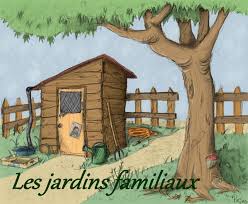                             Lutter contre notre ennemi le MILDIOU !                                    Zoom sur le Bicarbonate de soudeDans la lutte préventive contre le mildiou de la tomate, un grand nombre de témoignages citent les bienfaits du bicarbonate de soude comme produit efficace. Quel soulagement pour les jardiniers car on à la un produit économique, biodégradable et non toxique pour l’environnement et pour la santé.Comment agit le bicarbonate de soude sur le MILDIOU ?  Le BICARBONATE de soude à de nombreuses propriétés dont l’une est de neutraliser l’acidité d’un milieu et le Mildiou a besoin d’acidité pour se développer.En neutralisant l’acidité le bicarbonate modifie les conditions optimales du développement du MILDIOU.D’où une action fongistatique (qui empêche le champignon de se développer) et non (fongicide qui tue le Champignon).Son utilisation est donc préventive et non curative et le résultat est prometteur.Quel bicarbonate : Pour le jardin le bicarbonate de soude technique fera l’affaire. Mais vu la quantité d’usage possible (en cuisine) ça vaut peut-être le coup de prendre une qualité alimentaire facile à se procurer en grande surfaces au rayon sels ou lessives.Concentration pulvérisable : Suivant les témoignages les concentrations varient de 2.5g à 10g par litre d’eau. Nous resterons sur un mélange à 5g/l, qui est suffisamment concentré pour être efficace. Cela a été observé  et constater par le Dr Kenneth  Horst de l’université de Cornell au Etats Unis.Préparation du mélange : En suivant la concentration énoncée ci-dessus mélanger le sel de bicarbonate de soude avec un peu d’eau, tourner jusqu’à dissolution complète. Le sel de bicarbonate est lent à se dissoudre dans de l’eau à température ambiante. Donc  utilisez  de l’eau entre 40° et 50° maxi. Car au-delàs de 50° il commence à avoir un dégagement de CO2. Donc pertes de volume et augmentation de la concentration.Quel volume préparer : 2 litres de préparation couvrent  douze à quinze pieds selon leur volume de croissance. Il faut ajouter une petite cuiller à café de mouillant par litre en fin de préparation, homogénéiser le mélange et laisser refroidir avant utilisation. Le mouillant le plus adapté est le savon noir. Eviter de traiter sur les fleurs.                                                  Ne pas traiter par fort ensoleillement.                         Tableau des volumes utiles pour la préparation de la solution                         Tableau des volumes utiles pour la préparation de la solution                         Tableau des volumes utiles pour la préparation de la solution                         Tableau des volumes utiles pour la préparation de la solution                         Tableau des volumes utiles pour la préparation de la solutionVolume souhaitéVolume pour dissolution  BicarbonateAjout d’eau froide Mouillant                 1 L                       20 cl         5 g              80 cl 1 petite cuiller à café                      2 L                       40 cl       10 g            160 cl2 petites cuillers à café                 3 L                       50 cl       15 g            250 cl2 petites cuillers à café                 5 L                       80 cl         25 g            420 cl3 petites cuillers à café